	                                             Проєкт 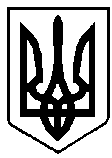                                         ВАРАСЬКА МІСЬКА РАДА              Ніна ЗУБРЕЦЬКАВИКОНАВЧИЙ КОМІТЕТВАРАСЬКОЇ МІСЬКОЇ РАДИР І Ш Е Н Н Я23 грудня 2022 року                                                        №487-ПРВ-22-7210Розглянувши лист комунального некомерційного підприємства Вараської міської ради «Вараська багатопрофільна лікарня» від 13.12.2022 №2005 про внесення змін до фінансового плану підприємства на 2022 рік, з метою здійснення контролю за фінансово-господарською діяльністю комунальних підприємств, відповідно до статей 24, 78 Господарського кодексу України, на  виконання рішення виконавчого комітету Вараської міської ради від 23.06.2022 №187-РВ-22 «Про затвердження Порядку складання, затвердження та контролю виконання фінансових планів комунальних підприємств Вараської міської ради №7200-П-02», керуючись статтями 17, 27, 59 Закону України «Про місцеве самоврядування в Україні», виконавчий комітет Вараської міської радиВИРІШИВ:Внести зміни до рішення виконавчого комітету Вараської міської ради від 26.10.2021 №339 «Про затвердження фінансового плану комунального некомерційного підприємства Вараської міської ради «Вараська багатопрофільна лікарня» на 2022 рік» виклавши фінансовий план комунального некомерційного підприємства Вараської міської ради  «Вараська багатопрофільна лікарня» на 2022 рік в новій редакції  №7600-ПЛ-03-22 (додається). Контроль за виконанням даного рішення покласти на першого заступника міського голови Павла ПАВЛИШИНА.Міський голова                                                                 Олександр МЕНЗУЛПро внесення змін до рішення виконавчого комітету Вараської міської ради від 26.10.2021 №339 «Про затвердження фінансового плану комунального некомерційного підприємства Вараської міської ради «Вараська багатопрофільна лікарня» на 2022 рік»